К новому учебному году готовы!	30 августа 2022 года в государственном  казенном общеобразовательном учреждении «Специальная (коррекционная) общеобразовательная школа-интернет № 1» состоялась проверка готовности  организации к новому 2022-2023 учебному году после капитального ремонта, проводимого в рамках реализации регионального проекта «Модернизация школьных систем образования (Ставропольский край)» родительской общественностью.	Комиссия в составе Гузий Галины Николаевны,  директора  школы- интерната, Мотиной Надежды Андреевны, заместителя директора по административно-хозяйственной части, членов рабочей группы - сотрудников организации: Челикиди Ангелины Христофоровны, Кучеренко Ольги Георгиевны, Цындриной Светланы Ивановны, представителей родительской общественности: Зводиной Елены Владимировны, Дудровой  Светланы Александровны, Стриженко Марины Сергеевны проверили готовность  объектов. 	Члены рабочей группы отметили качество и своевременность выполненных на данный момент наружных и внутренних работ: фасада учебного корпуса с входными группами, спортивного зала и его помещений (кабинета учителей физкультуры, комнаты для снарядов и оборудования, коридора и раздевалок с душевыми), учебных классов, кабинетов, а также цветовое решение и эстетику всех объектов.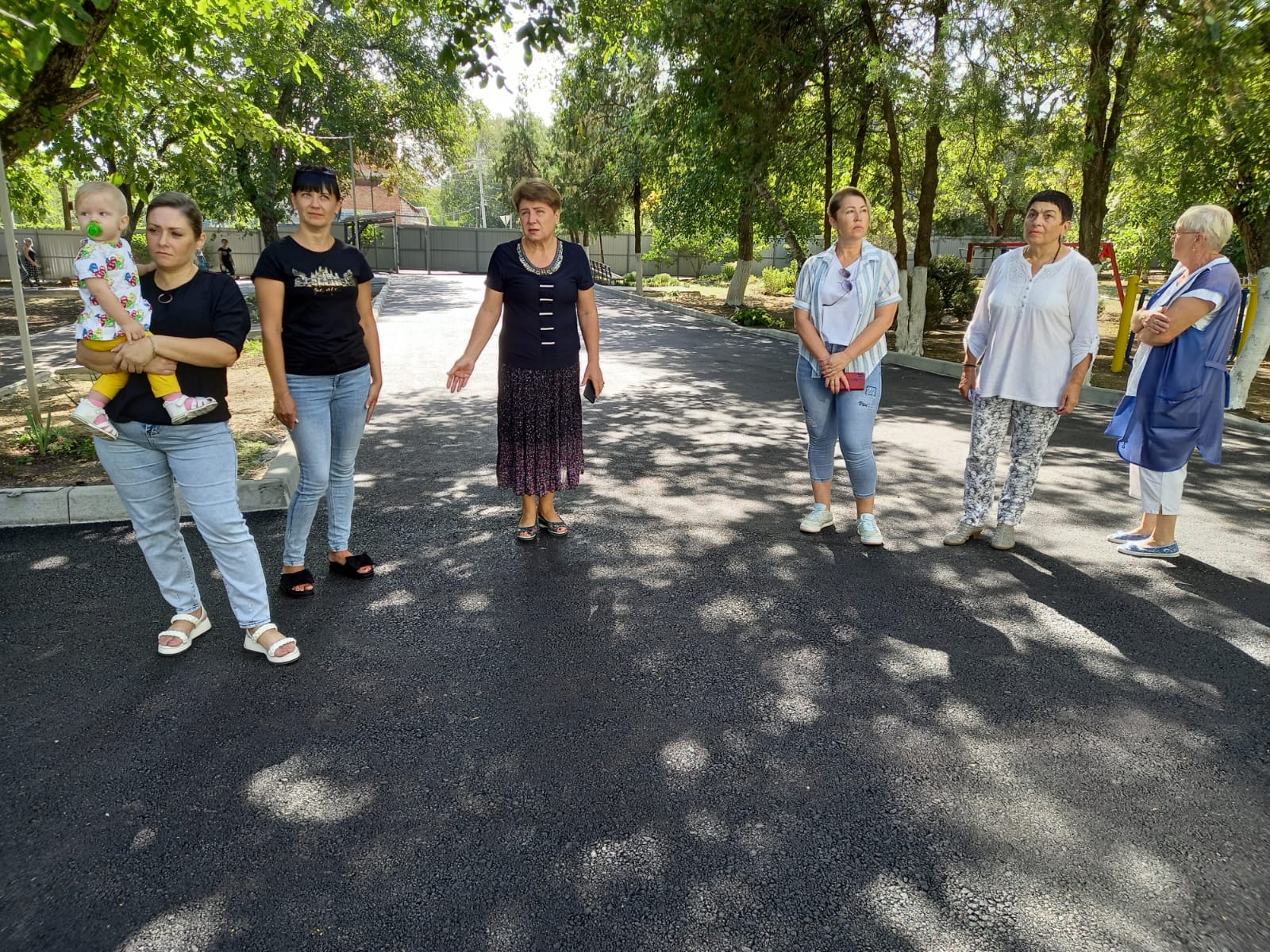 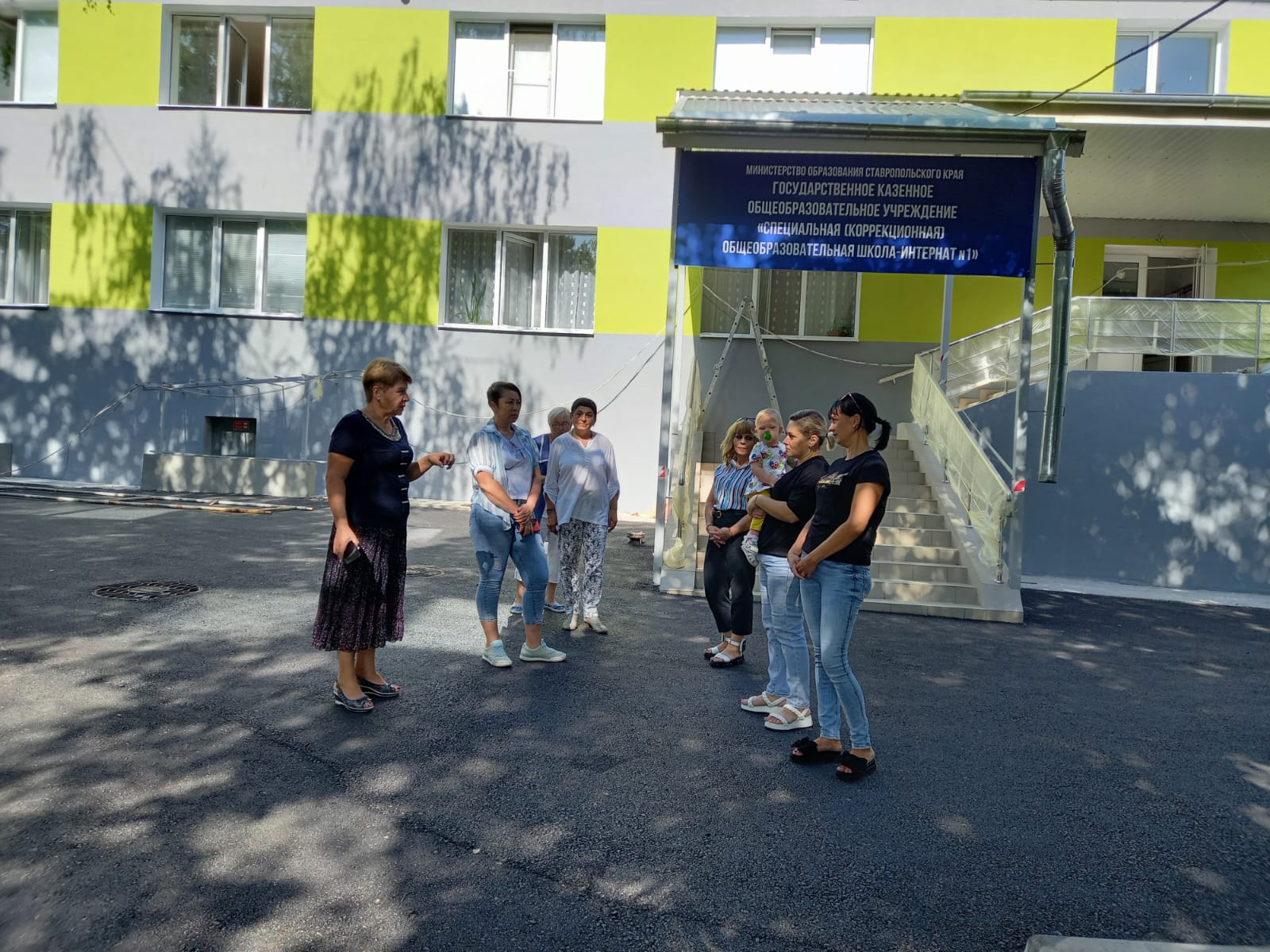 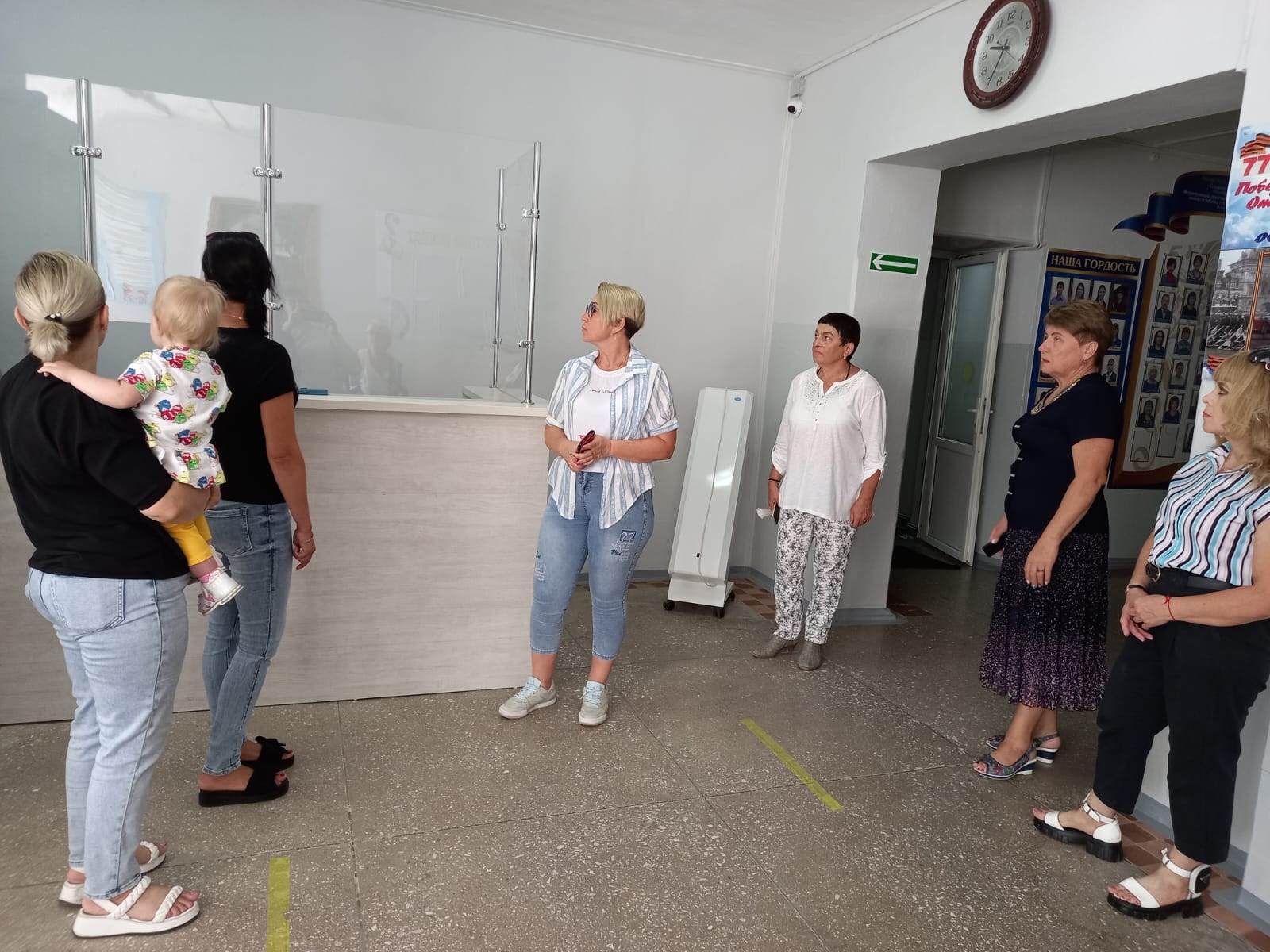 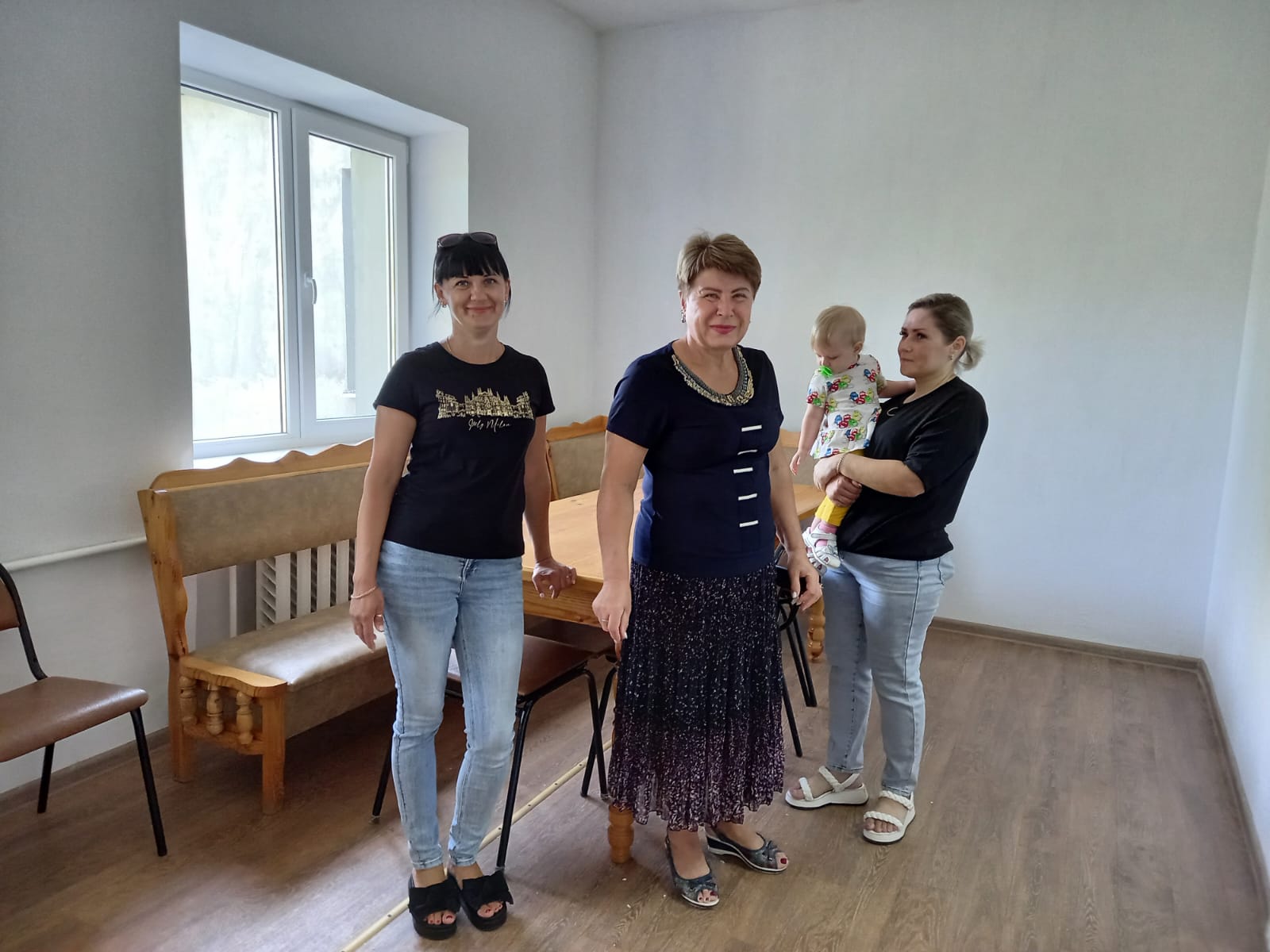 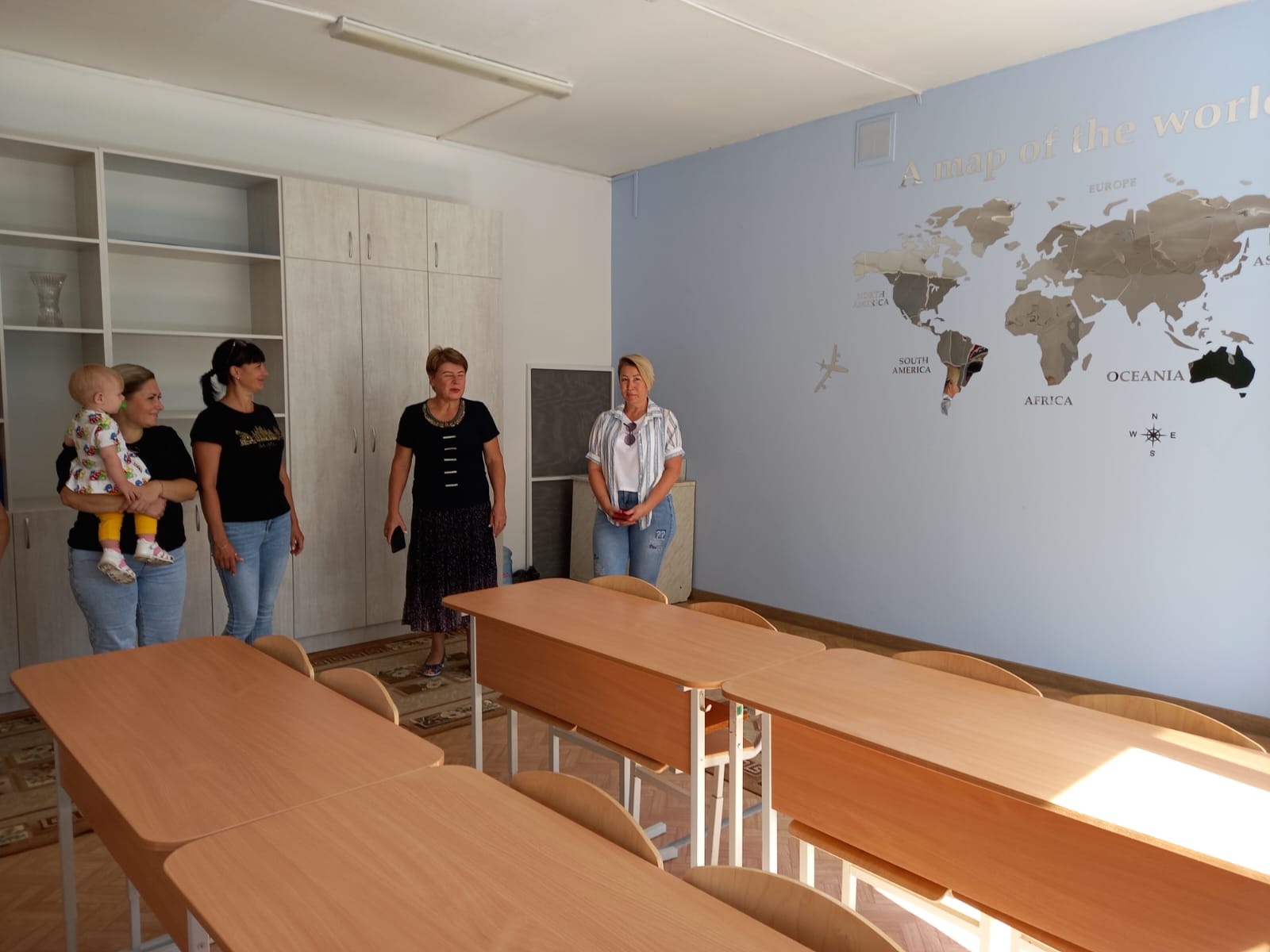 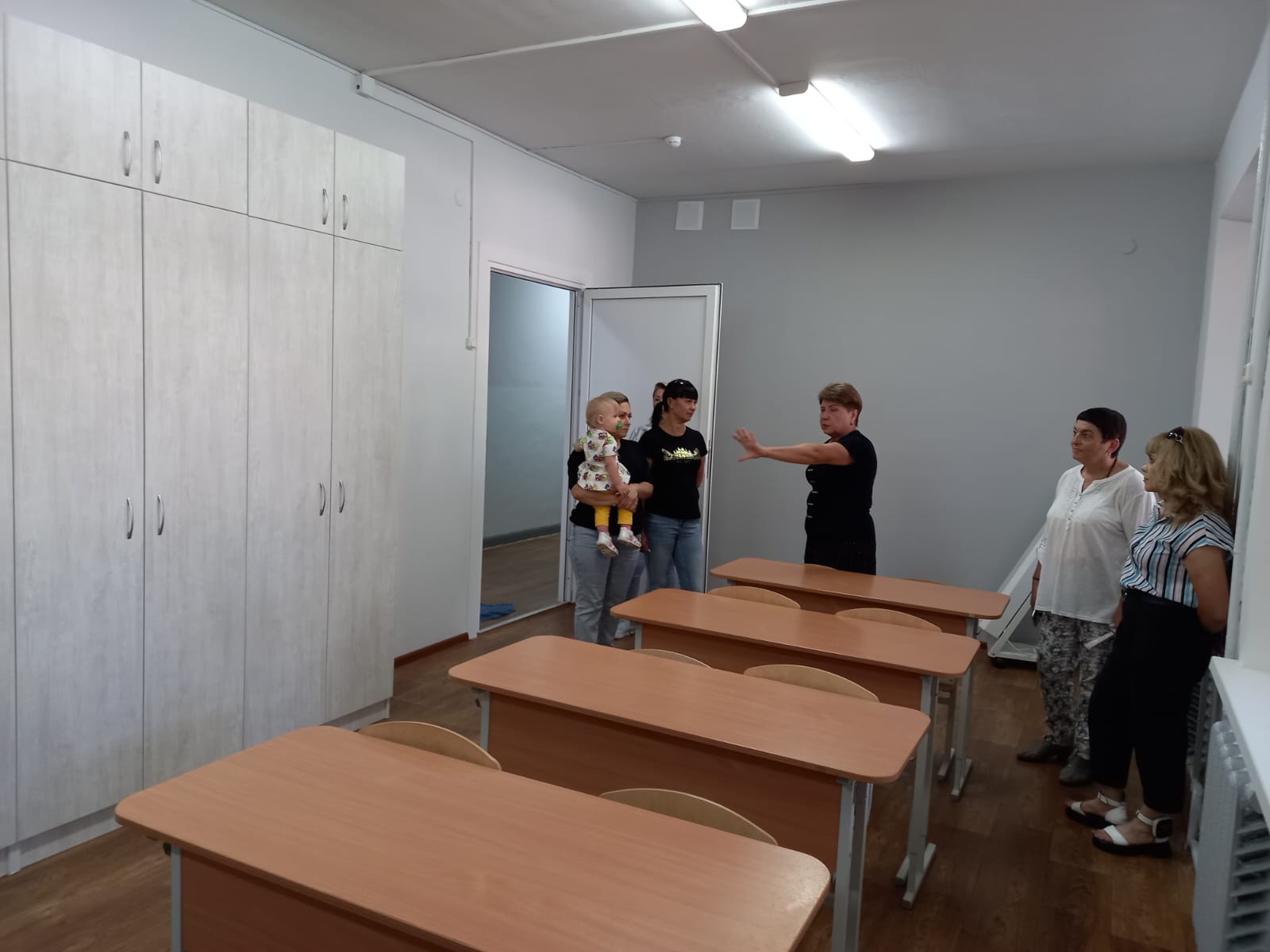 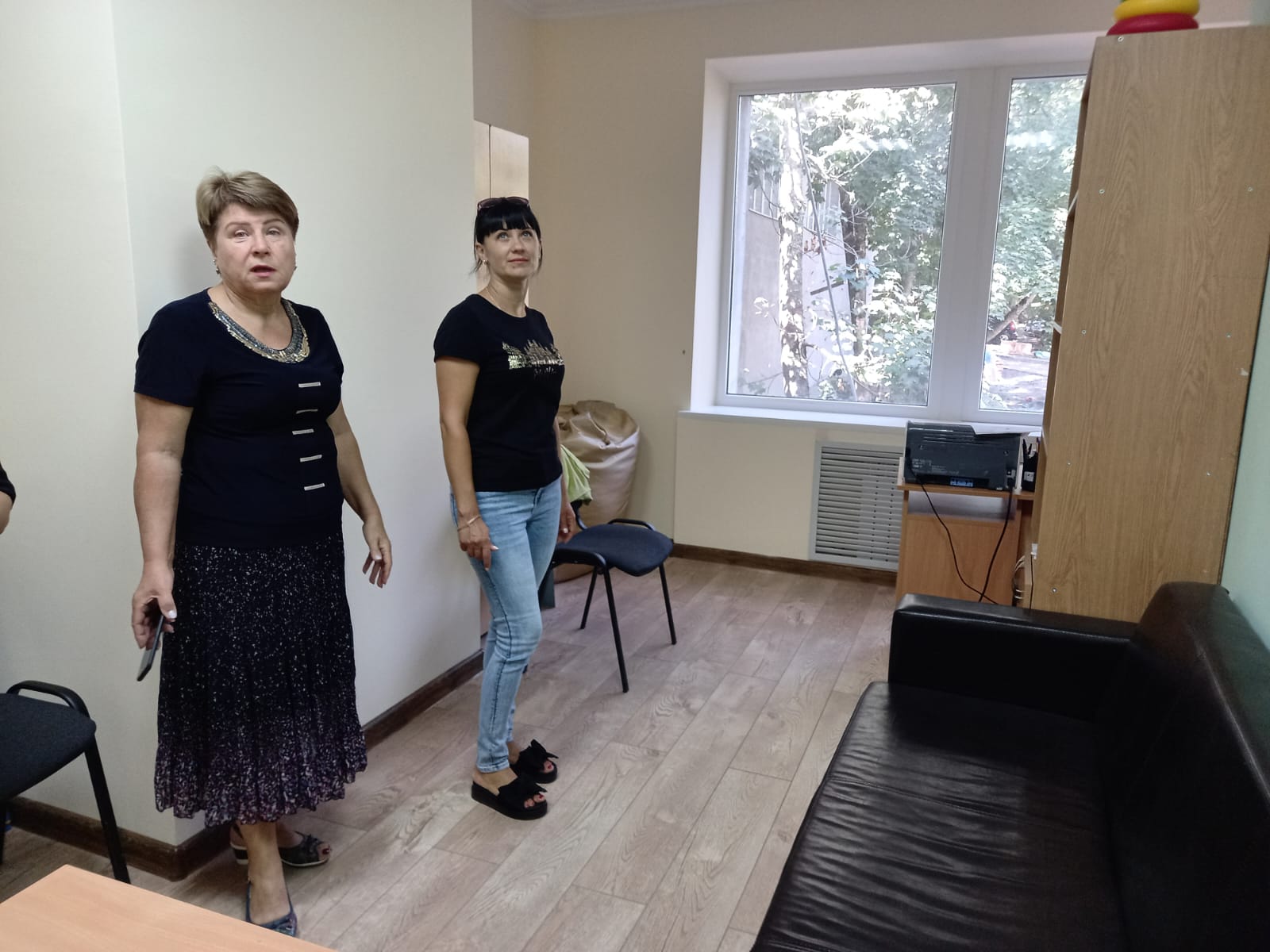 